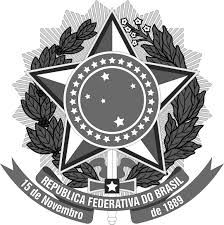 SERVIÇO PÚBLICO FEDERALMINISTÉRIO DA EDUCAÇÃOINSTITUTO FEDERAL DE EDUCAÇÃO, CIÊNCIA E TECNOLOGIA DA PARAÍBAPRÓ-REITORIA DE EXTENSÃO E CULTURAANEXO II – MODELO DE BALANCETE FINANCEIROBeneficiário da Taxa de Bancada:Beneficiário da Taxa de Bancada:Beneficiário da Taxa de Bancada:Beneficiário da Taxa de Bancada:Beneficiário da Taxa de Bancada:Beneficiário da Taxa de Bancada:Beneficiário da Taxa de Bancada:Campus:Campus:Campus:Campus:Campus:Campus:Campus:Edital:Edital:N°:N°:N°:Ano:Ano:RECEITASRECEITASRECEITASDESPESASDESPESASDESPESASDESPESASPagas pelo IFPBR$ R$ CusteioCusteioCusteioR$Recursos PrópriosR$R$CapitalCapitalCapitalR$TOTALR$R$Valor devolvidoValor devolvidoValor devolvidoR$TOTALR$R$TOTALTOTALTOTALR$Observação: Obrigatoriamente os totais de Receitas e Despesas deverão ser iguais.Observação: Obrigatoriamente os totais de Receitas e Despesas deverão ser iguais.Observação: Obrigatoriamente os totais de Receitas e Despesas deverão ser iguais.Observação: Obrigatoriamente os totais de Receitas e Despesas deverão ser iguais.Observação: Obrigatoriamente os totais de Receitas e Despesas deverão ser iguais.Observação: Obrigatoriamente os totais de Receitas e Despesas deverão ser iguais.Observação: Obrigatoriamente os totais de Receitas e Despesas deverão ser iguais.Data:Data:Data:Data:Data:Data:Data:AssinaturasAssinaturasAssinaturasAssinaturasAssinaturasAssinaturasAssinaturasBeneficiárioBeneficiárioBeneficiárioBeneficiárioCoordenador de Extensão e CulturaCoordenador de Extensão e CulturaCoordenador de Extensão e Cultura